ACTUALIZANDOVisitaChannelkids.comSubimos las planeacionestodos los martes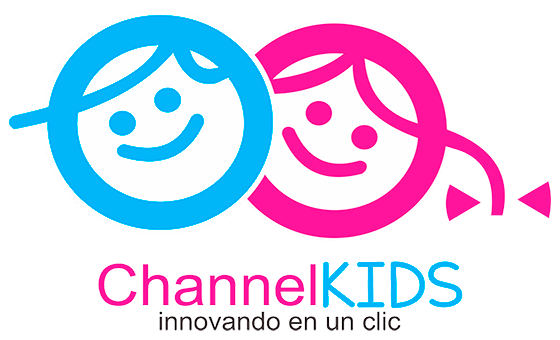 